Kurumun Kimliği  2.   Kurumun Kimliği     Kurumun Genel Özellikleri     Kurumun Bina Durumu           Öğretmen-Personel ve Öğrenci Sayıları     Kurumun Sorunları ve Çözüm ÖnerileriKurumun Başarıları (Son 3 Yıl)  Kurumun Sosyal Faaliyetleri      Kuruma İlişkin Basındaki Haberler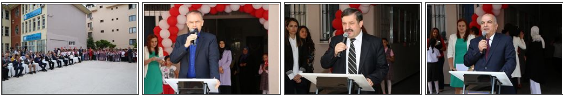 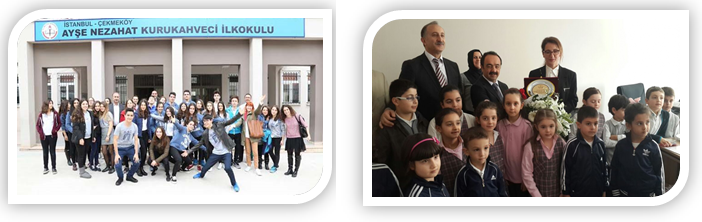 Eğitim-Öğretim Yılı Fiziki Açıdan Yapılan-Yapılması Planlanan Çalışmalar Branşlara Göre Öğretmen Dağılımı          Yardımcı Personel Bilgileri           Personelimizin Eğitim Düzeyleri (2017 Yılı )        Denetim Sonuçları       Okulumuz Bölümlerinden 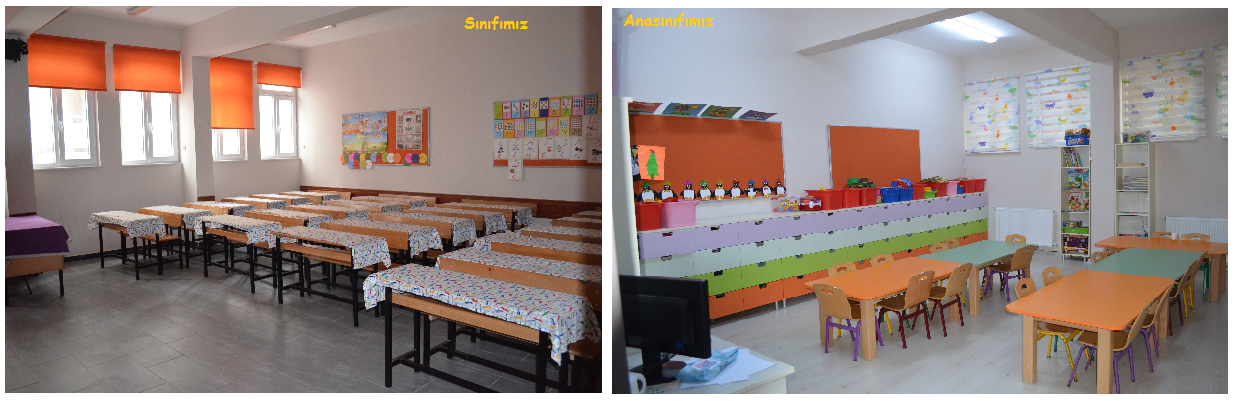                                                                                                                  13/11/2017                                                                                                                   Hasan ÖZEROkul Müdürü• Kurumun adıAyşe Nezahat Kurukahveci İlkokulu Müdürlüğü• AdresiÇamlık Mh. Başak. Sk.No:34/1 Çekmeköy-İstanbul• Telefon ve faks(0216)642 16 18  - (0216)642 16 19• Seviyesi ve öğretim şekliİlkokul-İkili Öğretim• MüdürüHasan Özer• Okutulan yabancı dilİngilizce• Kütüphane kitap sayısı• Kontenjanı(personel-öğrenci)42-1286• Kurum açma izni16.06.2014• Öğretime başlama izni01.11.2014• Kurucu MüdürHasan Özer• Kurum BağışçısıMehmet Kurukahveci• Kurum kodu759065• T.C. Devlet Teşkilat Numarası49446682• e Posta759065@meb.k12.tr• Kurumun elektronik site adresihttp://aysenezahat.meb.k12.tr/• DiğerTarihçesiOkulun kuruluş tarihi, mevcut vb.• Okula özel bir isim verilmişse veriliş amacı           Bağışçı Mehmet KURUKAHVECİ, annesi adına okul yaptırmıştır. Bu sebeple okulumuzun adı “Ayşe Nezahat Kurukahveci İlkokulu” olmuştur.          Okulumuz İstanbul ili, Çekmeköy ilçesinin Çamlık Mahallesinde  8 derslik olarak Bağışçı Mehmet KURUKAHVECİ ile İstanbul Valiliği İl Milli Eğitim Müdürlüğü  arasında yapılan 26.04.2013 tarih ve 2013/14 sayılı protokol gereğince İstanbul ili, Çekmeköy İlçesi, Çamlık Mahallesinde,F22D24C2C Pafta,180 ada 15 Parsel sayılı taşınmaz üzerine Ayşe Nezahat Kurukahveci İlkokulu olarak inşa edilmiştir.16.05.2013 Tarihinde binanın inşaatına başlanmış olup,16.06.2014 tarihinde kabulü yapılmıştır. Binanın yüklenici firması; İŞ-YAP İnşaat Turizm ve Tic. Ltd. Şirketi olup Çekmeköy Belediyesi tarafından inşaatın yapı denetimi yapılmıştır.26.02.2014 tarih ve 12488 sayılı Valilik Olur’u ile Teslim Alma Tutanağında isim ve unvanları bulunan komisyon tarafından 05.09.2014 tarihinde teslim alınmıştır.12.09.2014 tarihinde okulumuza Kurucu Müdür olarak Hasan ÖZER görevlendirilmiştir.03.11.2014 tarihinde Çamlık Ortaokulu bünyesindeki Çamlık İlkokulu olarak eğitim-öğretime devam eden, Çamlık İlkokulu’nu okulumuza taşıyarak, bu tarihten itibaren Ayşe Nezahat Kurukahveci İlkokulu olarak eğitim öğretime başlamıştır.Bu tarihten itibaren Okulumuz Ayşe Nezahat Kurukahveci İlkokulu olarak Çamlık Mahallesinde ikamet eden öğrenci ve personele hizmet vermeye başlamıştır.Okulumuzun anasınıfı ise 23.12.2014 tarihinde eğitim öğretime hizmet vermeye başlamıştır.• Kayıt kabul şartları      Okul öncesi eğitim ve ilkokul kayıtları, temmuz ayının ilk iş gününde başlar. Kayıt işlemi, 25/4/2006 tarihli ve 5490 sayılı Nüfus Hizmetleri Kanunu hükümlerince oluşturulan ulusal adres veri tabanındaki yerleşim yeri adres bilgileri esas alınarak, e-Okul sistemi üzerinden yapılır. • Okutulan seçmeli derslerYok• Öğretim şekliİkili Eğitim• DiğerBirimler ve sayıları(2017/2018 Eğitim-Öğretim Yılı)Birimin Adı  Şube Sayısı Öğrenci SayısıBirimler ve sayıları(2017/2018 Eğitim-Öğretim Yılı)ToplamToplamToplam• İdare Odaları4• Sınıflarımız16321287• Öğretmenler Odası1• Memur Odası0• Okul Aile Birliği Odası1• Beden Eğitimi Öğretmeni Odası0• Teknoloji Odası0• Rehberlik ve Psikolojik    Danışmanlık Odası1• Müzik Salonu0• Kütüphane ve Akıl Oyunları1• Çok Amaçlı Salon0• Hizmetli Odası0• Atölyeler0• Depo, Ambar ve Arşiv1• Kantin1• Tuvalet5• Isınma AydınlatmaDoğalgaz/Elektrik• SuVar• KanalizasyonVar• Bahçe1• Mülk-kiraİl Özel İdare• Müze0• Diğer• Öğretmen sayısı38• Yönetici sayısı4• Memur sayısı0• Belletici sayısı0• Teknisyen sayısı0• Hizmetli sayısı6• Taşımalı şoför sayısı0• Güvenlik görevlisi1• Gece bekçisi sayısı0• Öğrenci sayısı1287• Ücretli Öğretmen Sayısı1• Görevlendirme Personel Sayısı1• Aşçı, aşçı yardımcısı sayısı0• Hemşire sayısı0• Ambar memuru sayısı0• Bina ile ilgili sorunlarSorun:1-Okul binamız 20.286 nüfuslu Çamlık Mahallesine hizmet vermekte çok yetersiz kalmaktadır.Çözüm:1-Hükümetimizin 2019 yılında tekli eğitim hedefine ulaşmada mahallemize en az 40 derslikli, günümüz öğrenci profiline hayat olabilecek, ihtiyaçlarına cevap verecek bir ilkokul yapılmasıdır.Sorun:2- Okulumuzun elektrik tesisatı mevcut yapısıyla sürekli sorun olması, kullanılan lambaların ısınmaya bağlı olarak rahatsız verecek derecede ses yapmaktadır. Tüm lambaların tasarrufa yönelik değiştirilmesi anahtarlarının ayrılması gerekmektedir.Çözüm:2-Okul Aile Birliği ve Milli Eğitim Müdürlüğü kapsamı içinde çözüm aranmaktadır.Sorun:3- Okulumuzun Kalorifer sistemi basınç düşmesine bağlı olarak sürekli hava yapmakta ve sürekli kalorifer peteklerinin havasının alınması ihtiyacını ortaya çıkarmaktadır. Kalorifer peteklerinin altlarına peteği destekleyecek aparatların yapılması gerekmektedir.Çözüm:3-Okulumuz kalorifer sisteminin sürekli hava yapmasının önüne geçilmesi amacıyla hava müşürlerinin değiştirilmesi, kalorifer peteklerinin duvara sabitlenmesi sağlanacaktır.Sorun:4-Okulumuz çatısının yangın merdiveni ve asansör bölümlerinde akıntı olmaktadır. Yapılan kontrollerde bu bölümlere şap atılarak, izolasyon yapılması gerekmektedir.Çözüm:4- Okulumuz çatısının yangın merdiveni ve asansör bölümlerinde oluşan akıntı, İlçe Milli Eğitim Müdürlüğü kanalıyla izolasyon ve şap çalışmaları yapılarak giderilmesi.• Öğretmen ve yönetici ile ilgili sorunlarSorun:1-Uzun süre okulumuzun müdür yardımcıları görevlendirilememiştir.Çözüm:1-2017-2018 Öğretim yılında okulumuzun idari kadrosu tamamlanarak sorun çözülmüştür.• Personel ile ilgili sorunlarSorun:1-Okul Öncesi ve İlköğretim Kurumları Yönetmeliğinin 50.maddesinde ifadesini bulan kadroların okullarda olmaması.Çözüm:1-OÖİKY’nin 50.maddesinde bulunan “bakım, onarım ve uygulama sınıfları dahil alanlarıyla ilgili hizmetleri yürütmek, eğitim ve ilgili işleri yürütmek üzere kütüphane memuru, Temizlik hizmetlerini yürütmek üzere hizmetli, okulun ısınma işlerini yürütmek üzere kaloriferci, Bina ve tesislerin güvenliğini sağlamak üzere gece bekçisi, güvenlik görevlisi, sağlık hizmetleri ve okul revirinin iş ve işlemlerini yürütmek üzere hemşire vb. kadrolarının verilmesi.Sorun:2-2692 Sayılı TD. Öğretmen Atama ve Yer Değiştirme Yönetmeliğinin 48.maddesinin işletilerek öğretmen verimliliğinin sağlanabileceği, öğretmen performans verimliliğinden istenilen düzeyde verim elde edilebileceği düşünülmektedir.• Öğrenci devamı ile ilgili sorunlarSorun:1-İlkokullarda devamsızlıkların %90 dan fazlası 1.sınıflar düzeyinde yaşanmaktadır. Öğrenci velilerimizin çocuğunun okula hazır olmadığı, ailevi vb. sebeplerle okula devamını sağlamamaktadır. Okulöncesi talepleri karşılanamadığı için bazı öğrencilerimizin mecburi okul yaşında olmasına rağmen ruhen ve bedenen okul yaşında olmadığı görülmektedir.Çözüm:1-Bu durumda olan öğrencilerimize yönetmelik çerçevesinde dilekçe veya sağlık raporu ile bir yıl ertelemeleri yapılmaktadır. İkna komisyonları marifetiyle velimizin kafasındaki sorun çözülemediği durumlarda bir yıl daha erteleme hakkı verilmesi uygun olacağı düşünülmektedir.• Çözülemeyen sorunlarOkulumuzun mahallemizdeki mevcut okulöncesi ve ilkokul öğrencilerine hizmet vermede yetersizliği çözülememektedir. İlkokulda sorunumuz çözülmüş gibi görünmektedir. Ancak ikili eğitim yapılarak bu alandaki talepler karşılanabilmektedir. Çözülemediği için mahallemizdeki maddi durumu uygun olan öğrenciler özel okullara yönelmekte ve bu kurumlardan sunulamayan hizmeti almaktadır.Destek Personel İhtiyacı: Okulumuzun güvenlik ve temizlik elemanı ihtiyacı mevcuttur. Eğitim ve öğretimin sağlıklı bir ortamda yürütülebilmesi için okulumuzun personel (hizmetli, memur, kaloriferci vb.) ihtiyacının kadro verilerek giderilmesi gerekmektedir.Oyun ve Spor Alanlarını Yetersizliği: Okulumuzun bahçesinde yeşil alan oyun ve spor olanakları çok yetersizdir. Okulumuzun Kaynak Yetersizliği: Okulumuzun en önemli sorunlarından birini kaynak yetersizliği oluşturmaktadır. Okul Aile Birlikleri vasıtasıyla okulumuzun giderleri karşılanmaya çalışılmaktadır.• Üst makamlara öneriler ve cevaplarÇamlık Mahallesine en az 25 derslikli bir anaokulu,40 derslikli bir ilkokulu ve lise düzeyinde bir okul yapılması. Yapılacak okulların mahallesinin belli yaş seviyesinde eğitimine cevap vermesi amacının ötesinde “Okullar Hayat Olsun” Projesi kapsamında tüm yaş gruplarına eğitim hizmeti sunabilmesi düşünülerek planlanması.• Veli ile ilgili sorunlarOkul ve Çocuklarına karşı ilgisizlikÇocuklardan beklentilerin sadece yüksek not olması.Çocuklarına karşı aşırı korumacı tutumları.Çocuklarını akademik yönden tanımıyor olmaları.• Spor alanındaki başarılarİstanbul İl Mangala Turnuvası takım halinde 4.lükÇocuk Oyunları Yarışması takım halinde İlçe 2.liğiAkıl Oyunları Yarışması takım halinde ilçe 3.lüğü• İl-ilçe yarışmalarında alınan sonuçlarBenim Öğretmenim Şiir Yarışması İlçe 3.lüğüEnerji Verimliliği Resim Yarışması İlçe 2. Ve 3.lüğüBen Polis Olsam Şiir Yarışması İlçe 2.liği29 Ekim Cumhuriyet Bayramı Resim Yarışması ilçe 1.liği ve 3.lüğü10 Kasım Resim Yarışması İlçe 1.liği23 Nisan Egemenlik ve Çocuk Bayramı “Gelecek Biziz” Resim yarışması İlçe 2.liği• Ödüller, teşekkür ve takdir belgeleri153 Öğrenci Takdir,61 öğrenci Teşekkür Belgesi almıştır.2016 Yılı Çekmeköy Kızılay Kan bağışı (50 Ünite Kan)Teşekkür Belgesi.• Projeler ilgili başarılarBeyaz Bayrak BelgesiOkullar Şehirler Projesi Katılım Belgesi• Düzenlenen kampanyalarAtık Kağıt Toplama KampanyasıKan Bağışı Kampanyası.Suriye Azez Yardım KampanyasıHer Sınıfın bir yetimi olsun kampanyası• Sene içinde yapılan programlar özel günlerOkul ÇayıOkul Pikniği• Sportif etkinliklerÇocuk Oyunları Yarışmaları• İlçe içi- dışı öğrencilere yönelik yapılan geziler Emirgan GezisiTarihi Yarım Ada GezisiSancaktepe Bilim Merkezi GezisiAkvaryum GezisiBeykoz Cam Ocağı GezisiNezahat Gökyiğit Botanik Parkı GezisiPelit Çikolata Fabrikası Gezisi vb.• Yıl sonu programlarıHer yıl Mayıs ayı içinde okul kermesi düzenlenmektedir.• Kültürel EtkinliklerTiyatro ve Sinema GünleriKitap Fuarı GezileriDarülaceze ziyaretiGeleneksel Türk El Sanatları-Ebru Sanatı• Veli, aile katılım etkinlikleriVeli ToplantılarıAile İçi İletişim SeminerleriVeli Ziyaretleri• Atatürk köşesinin planlanmasıAtatürk Köşesi bağışçımız tarafından yaptırılmıştır.• Personel resimli bilgi köşesiPersonel resimli bilgi köşemiz her yıl yenilenerek güncellenmektedir.• Türk büyükleri köşesiTürk Büyükleri köşemiz mevcuttur.• Okul İnternet sitesinin yenilenmesiOkulumuz İnternet sitesi “http://aysenezahat.meb.k12.tr/” sürekli yenilenerek güncel tutulmaktadır.• Giriş merdivenlerin güvenliği okulun dış tehditlerden korunması, Okul güvenliğinin sağlanmasıMerdivenlerimiz Güvenlik Filesi ile korunmaktadır. Okulumuz Aile Birliğin gideri karşılanmak üzere bir güvenlik görevlisi çalıştırmaktadır. Okulumuzun güvenliği 24 saat kameralarla takip edilmektedir.• Okul risk eylem planının hazırlanmasıOkul Risk Eylem Planımız mevcuttur.• Okulun teknolojik donanımıOkulumuzda Etkileşimli Tahtalar aktif olarak kullanılmaktadır.• Sınıf tahtalarının değiştirilmesiFatih Projesi Kapsamında Sınıflarımızda Etkileşimli Tahta mevcuttur. Alt yapı çalışması yapılmamıştır.• Okul başarı köşesinin oluşturulmasıOkulumuz başarı köşesi oluşturulmuştur.• Sınıfların eksiklerinin giderilmesiSınıflarımızın eksiklikleri imkânlar ölçüsünde giderilmiştir. Sınıfların öğrencilerin ilgi ve istekleri doğrultusunda yenilenmektedir.• Okulun fiziki iç ve dış yapısının düzenlenmesiOkulumuzun fiziki yapısı mevcut öğrenci sayısına cevap verememektedir. Okulumuz fiziki yapısının düzenlenmesi sürekli olarak yapılarak mevcut şartlar içinde iyileştirilmeye çalışılmaktadır.• Okul bahçesinin ağaçlandırılmasıOkul bahçesi sürekli olarak ağaçlandırılmaktadır. Öğrencilerimize ağaç sevgisi verilmeye çalışılmaktadır.• Okulumuz öğretmenleri tarafından yapılan ve devam etmekte olan proje etkinlikleri“Geleneksel Çocuk Oyunlarını Öğreniyoruz.” projesi kapsamında her zümre yıl sonuna kadar her aya bir oyun öğretilmesi şartıyla planlama yapılmıştır. Haziran ayı içinde de öğrenilen oyunlarla yarışmalar yapılması planlanmıştır.• Okul OGYE çalışmalarıOkulumuz OGYE çalışmaları Okul Gelişim Yönetim Ekibi tarafından yürütülmektedir.• Kütüphane ve Akıl Oyunları Odasının düzenlenmesiOkulumuzda öğrencilerimize imkânlar ölçüsünde idari odalardan bir tanesi “Kütüphane ve Akıl Oyunları” olarak düzenlenerek son aşamaya gelinmiştir.• Çok amaçlı salonOkulumuzda çok amaçlı salon bulunmamaktadır.25 kişilik Toplantı Salonu oluşturulmuştur.• Okulun bina içi ve dışı temizlik işlerinin düzenlenmesi çöp bidonları yerleştirilmesiOkulumuz temizlik hizmetleri Okul Aile Birliği marifetiyle hizmet satın alma yöntemiyle yapılmaktadır.GöreviSıra NoKişi SayısıBranşıOkul İdarecileri12Sınıf ÖğretmeniOkul İdarecileri22Anasınıfı ÖğretmeniSınıf Öğretmenlerimiz128Sınıf ÖğretmeniBranş Öğretmenlerimiz11Din Kültürü ve Ahlak BilgisiBranş Öğretmenlerimiz22İngilizce ÖğretmeniOkul Öncesi Öğretmenlerimiz14Okul Öncesi ÖğretmeniSayı Kişi SayısıGörevi4Güvenlik Görevlisi(OAB)1Yardımcı Personel(İŞKUR)2Yardımcı Personel(OKULÖNCESİ)Eğitim DüzeyiKişi Sayısı%Ön Lisans410,3Lisans3487,1Yüksek Lisans00Doktora12,5Okulumuz 01-03/06/2016 tarihinde Maarif Müfettişleri Başkanlığının 20/08/2015 gün ve 99726996-662-E.8219714 sayılı görev emri ile denetlenmiştir. Yapılan denetimlerde tespit edilen sorunlar denetim gelişim planı çerçevesinde belli bir takvime bağlanmış, imkânlar ölçüsünde giderilmeye çalışılmaktadır.